TÜRKKONUT ANAOKULU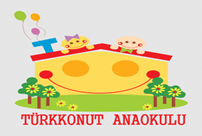 2021-2022 EĞİTİM ÖĞRETİM YILI              KASIM AYI BESLENME LİSTESİFadik ÇELTEKLİOĞLU                      Suna ŞİRİN KARAKAYA                                  Sevgi ÖZCAN                                                                           Aşçı                                            Müdür Yrd.                                               Okul Müdürü                                                           GÜNLERSABAH GURUBUÖĞLE GURUBU01/11/2021  PAZARTESİ BALLI EKMEK -SÜTBALLI EKMEK -SÜT02/11//2021  SALIPİŞİ-PEYNİR-MEYVE ÇAYIPİŞİ-PEYNİR-MEYVE ÇAYI03/11/2021 ÇARŞAMBADOMATES ÇORBADOMATES ÇORBA04/11/2021  PERŞEMBEPOAÇA-ZEYTİN-SALATALIKPOAÇA-ZEYTİN-SALATALIK05/11/2021  CUMAYOĞURT ÇORBAYOĞURT ÇORBA08/11/2021  PAZARTESİ TAHİNLİ PEKMEZLİ EKMEK-SÜTTAHİNLİ PEKMEZLİ EKMEK-SÜT09/11/2021   SALIHAŞLANMIŞ PATATES-PEYNİR-LİMONATAMAKARNA-YOĞURT10/11/2021  ÇARŞAMBAMERCİMEK ÇORBA-EKMEKMERCİMEK ÇORBA-EKMEK11/11/2021 PERŞEMBE                                           PEYNİRLİ BÖREK-YEŞİL ZEYTİN-DOMATESPEYNİRLİ BÖREK-YEŞİL ZEYTİN-DOMATES12/11/2021  CUMATEL ŞEHRİYE - ÇORBA-EKMEKTEL ŞEHRİYE - ÇORBA-EKMEK15/11/2021  PAZARTESİ ARA TATİLARA TATİL16/11/2021   SALIARA TATİLARA TATİL17/11/2021  ÇARŞAMBAARA TATİLARA TATİL18/11/2021 PERŞEMBE                                           ARA TATİLARA TATİL19/11/2021  CUMAARA TATİLARA TATİL22/11/2021  PAZARTESİPATATESLİ OMLET-ZEYTİN-SALATALIKYEŞİL MERCİMEKLİ BULGUR PİLAVI-YOĞURT23/10/2021  SALIÇÖREK-SÜTÇÖREK -SÜT24/10/2021  ÇARŞAMBAEZOGELİN ÇORBA-EKMEKEZOGELİN ÇORBA-EKMEK25/10/2021 PERŞEMBEFIRINDA PATATES-PEYNİR-IHLAMURSOSLU MAKARNA26/10/2021  CUMA ARAPAŞI ÇORBAARAPAŞI ÇORBA29/11/2021  PAZARTESİÇİLEK REÇELLİ EKMEK-ZEYTİN-MEYVE SUYUÇİLEK REÇELLİ EKMEK-ZEYTİN-MEYVE SUYU30/11/2021  SALIKEK-SÜTKEK-SÜT